Управление ветеринарии Алтайского краяКРАЕВОЕ ГОСУДАРСТВЕННОЕ БЮДЖЕТНОЕ УЧРЕЖДЕНИЕ«УПРАВЛЕНИЕ ВЕТЕРИНАРИИ ГОСУДАРСТВЕННОЙ  ВЕТЕРИНАРНОЙ СЛУЖБЫ АЛТАЙСКОГО КРАЯ ПО ПОСПЕЛИХИНСКОМУ РАЙОНУ»659700, с. Поспелиха, ул. Степная, д. 36,Телефон (8-38556) 22-1-81, факс (8-385-56)20-9-36, e-mail:  kgbu.uv@yandex.ru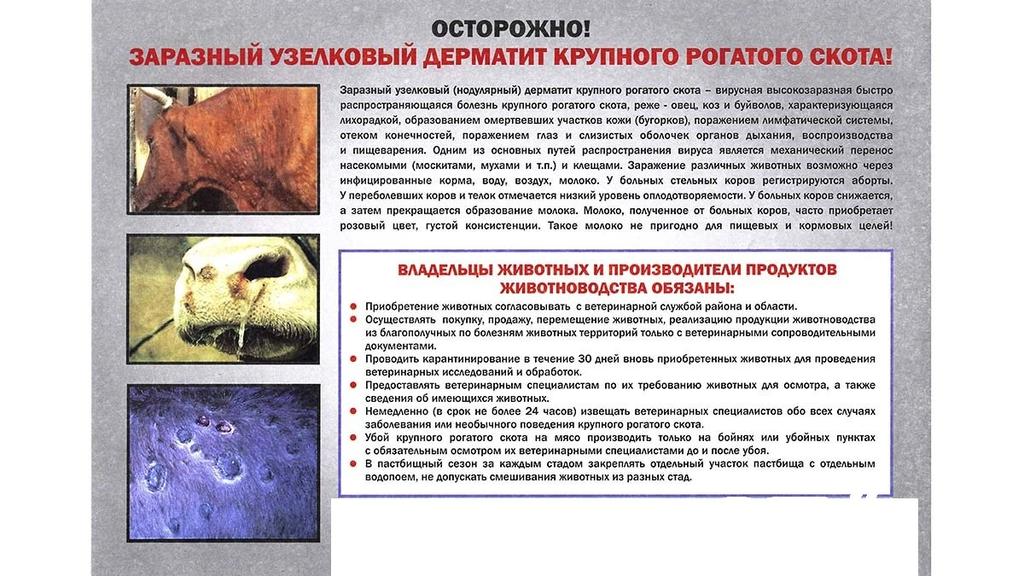 